FAKULTAS KEGURUAN DAN ILMU PENDIDIKAN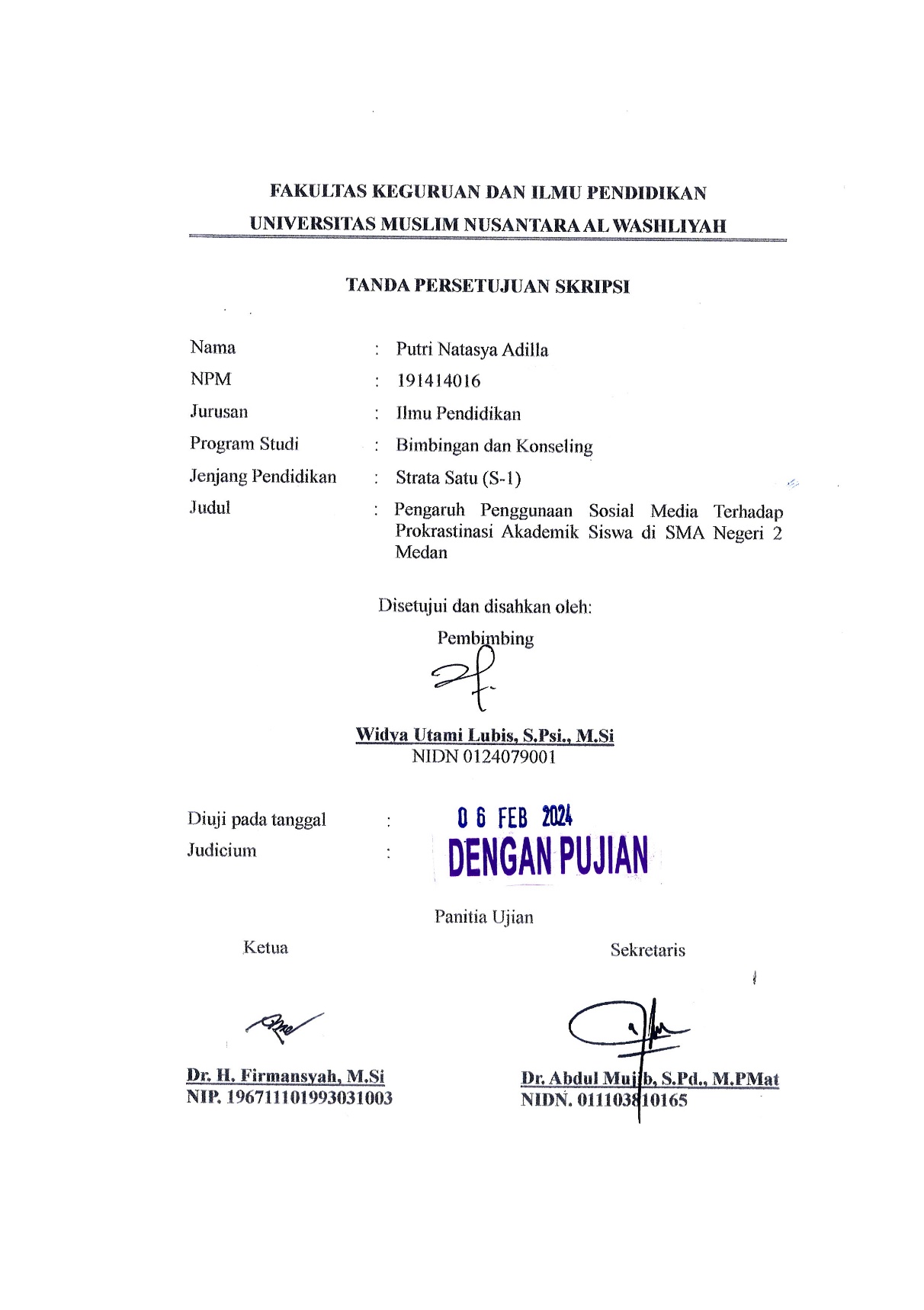 UNIVERSITAS MUSLIM NUSANTARA AL WASHLIYAHTANDA PERSETUJUAN SKRIPSINama	: 	Putri Natasya AdillaNPM	: 	191414016Jurusan	: 	Ilmu PendidikanProgram Studi	: 	Bimbingan dan KonselingJenjang Pendidikan	: 	Strata Satu (S-1)Judul	: Pengaruh Penggunaan Sosial Media Terhadap Prokrastinasi Akademik Siswa di SMA Negeri 2 MedanDisetujui dan disahkan oleh:PembimbingWidya Utami Lubis, S.Psi., M.SiNIDN 0124079001Diuji pada tanggal		:Judicium			:Panitia UjianKetua						SekretarisDr. H. Firmansyah, M.Si			     Dr. Abdul Mujib, S.Pd., M.PMat NIP. 196711101993031003		     NIDN. 011103810165